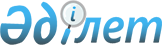 Об утверждении Положении о военно-врачебной комиссии Внутренних войсках Министерства внутренних дел Республики Казахстан
					
			Утративший силу
			
			
		
					Приказ Министра внутренних дел Республики Казахстан от 9 октября 2013 года № 590. Зарегистрирован в Министерстве юстиции Республики Казахстан от 2 ноября 2013 года № 8874. Утратил силу приказом Министра внутренних дел Республики Казахстан от 17 февраля 2015 года № 118      Сноска. Утратил силу приказом Министра внутренних дел РК от 17.02.2015 № 118 (вводится в действие по истечении десяти календарных дней после дня его первого официального опубликования).      В соответствии с подпунктом 11) статьи 8 Кодекса Республики Казахстан от 18 сентября 2009 года «О здоровье народа и системе здравоохранения», ПРИКАЗЫВАЮ:



      1. Утвердить прилагаемое Положение о военно–врачебной комиссии Внутренних войск Министерства внутренних дел Республики Казахстан.



      2. Приказ довести до сведения Департаментов внутренних дел областей, городов Астаны и Алматы, Командующих региональными командованиями, командиров соединений, воинских частей и Начальника Военного института Внутренних войск МВД Республики Казахстан.



      3. Главнокомандующему Внутренними войсками - председателю Комитета Внутренних войск МВД Республики Казахстан (Жаксылыкову Р.Ф.) обеспечить:



      1) государственную регистрацию настоящего приказа в Министерстве юстиции Республики Казахстан и его последующее официальное опубликование;



      2) размещение настоящего приказа на интернет-ресурсе Министерства внутренних дел Республики Казахстан;



      4. Контроль за исполнением настоящего приказа возложить на Главнокомандующего Внутренними войсками - председателя Комитета Внутренних войск МВД Республики Казахстан генерал - майора Жаксылыкова Р.Ф.



      5. Настоящий приказ вводится в действие по истечении десяти календарных дней после его первого официального опубликования.      Министр

      генерал - лейтенант полиции                К. Касымов

Утверждено           

приказом Министра внутренних

дел Республики Казахстан  

от 9 октября 2013 года № 590 

Положение

о военно-врачебной комиссии Внутренних войск

Министерства внутренних дел Республики Казахстан 

1. Основные положения

      1. Настоящее Положение разработано в соответствии с Кодексом Республики Казахстан «О здоровье народа и системе здравоохранения», Правилами проведения военно-врачебной экспертизы и Положением об органах военно-врачебной экспертизы, утвержденными постановлением Правительства Республики Казахстан от 30 января 2010 года № 44 (далее - Правила проведения военно-врачебной экспертизы), и определяет функции и полномочия военно-врачебных комиссий Внутренних войск.



      2. Штатная военно-врачебная комиссия (далее – Штатная ВВК) Внутренних войск Министерства внутренних дел Республики Казахстан (далее – ВВ МВД) осуществляет общее руководство за деятельностью нештатных военно-врачебных комиссий, созданных при лазаретах Региональных командований (далее – РгК), соединений, воинских частей, Военного института ВВ МВД (далее - ВИ) и госпиталях по вопросам военно-врачебной экспертизы (далее - ВВЭ) военнослужащих во Внутренних войсках.



      3. Штатную ВВК возглавляет начальник, назначаемый на должность и освобождаемый от нее Главнокомандующим Внутренними войсками по представлению начальника военно-медицинского управления (далее - ВМУ) Главного командования ВВ МВД (далее - ГКВВ).



      4. Начальник Штатной ВВК подчиняется непосредственно начальнику ВМУ ГКВВ, а по вопросам ВВЭ начальнику Центральной военно-врачебной комиссии МВД (далее - ЦВВК МВД).



      5. Указания Штатной ВВК по вопросам ВВЭ военнослужащих ВВ являются обязательными для нештатных ВВК.



      6. Начальник Штатной ВВК в своей деятельности руководствуется Правилами проведения военно-врачебной экспертизы, требованиями, предъявляемыми к соответствию состояния здоровья лиц для службы в Вооруженных Силах, других войсках и воинских формированиях Республики Казахстан, утвержденным приказом Министра обороны Республики Казахстан от 29 января 2013 года № 37 (зарегистрированный в Реестре государственной регистрации нормативных и правовых актов за № 8336). 



      7. Начальник Штатной ВВК взаимодействует по роду деятельности и в пределах компетенции с Министерством здравоохранения Республики Казахстан, ЦВВК МВД, ЦВВК МО.



      8. Заключения Штатной ВВК принимаются коллегиально большинством голосов членов комиссии.

      Годность к службе во ВВ определяется в соответствии с Требованиями.



      9. Состав, порядок работы и структура органов военно-врачебной экспертизы во ВВ определяются и утверждаются приказом Министра внутренних дел Республики Казахстан. 

2. Полномочия и функции военно-врачебных комиссий

      10. Для проведения ВВЭ во ВВ создаются штатные, нештатные постоянно действующие и временные, а также госпитальные ВВК.



      11. Для проведения ВВЭ штатной и нештатными постоянно действующими ВВК на договорной основе привлекаются главные (ведущие) медицинские специалисты госпиталей ДВД, Министерства здравоохранения Республики Казахстан.



      12. Штатная ВВК комплектуется военно-врачебными экспертами-специалистами, имеющими высшее медицинское образование, сертификаты специалистов, а также опыт практической, клинической и экспертной работы в военно-медицинских подразделениях ВВ.



      13. Штатная ВВК при решении задач по ВВЭ взаимодействуют со всеми органами ВВЭ, осуществляющими организацию и координацию деятельности военно-медицинских подразделений.



      14. Обеспечение ВВК необходимым имуществом, техникой осуществляется через закрепленную воинскую часть.



      15. Представляет государственные учреждения в суде и других государственных органах при рассмотрении вопросов по военно-врачебной экспертизе.



      16. Проводит совместно с ВМУ ГКВВ и главными (ведущими) медицинскими специалистами Медицинского управления Департамента тыла МВД анализ и оценки результатов медицинского освидетельствования.



      17. Организация ВВЭ осуществляется функциями, указанными в 21 пункте постановления Правительства Республики Казахстан «Об утверждении Положения об органах военно-врачебной экспертизы». 

3. Нештатные постоянно действующие ВВК

      18. Нештатные постоянно действующие ВВК создаются при лазаретах Регионального Командования, соединений, воинских частей, ВИ и госпиталях для медицинского освидетельствования военнослужащих ВВ.



      19. Нештатные постоянно действующие ВВК формируются в составе: начальник, заместитель начальника (один из членов комиссии), члены комиссии (не менее трех врачей - специалистов) и секретарь.



      20. Начальником и заместителем начальника нештатной постоянно действующей ВВК назначаются врачи-специалисты, наиболее подготовленные по вопросам ВВЭ, имеющие опыт работы во ВВ, ведомственных медицинских и военно-медицинских учреждениях.



      21. По вопросам ВВЭ нештатные постоянно действующие ВВК руководствуются указаниями (разъяснениями) Штатной ВВК, ЦВВК МВД, ЦВВК МО.



      22. На нештатную постоянно действующую ВВК возлагается:

      1) освидетельствование по направлениям кадровых аппаратов воинских частей лиц рядового и начальствующего состава военнослужащих ВВ, находящихся на обследовании и лечении в данном медицинском подразделении;

      2) представление на утверждение в Штатную ВВК заключений, свидетельств о болезни на военнослужащих ВВ всех категорий в срок не позднее 5 рабочих дней с момента вынесения заключения;

      3) разработка перечней и методик для качественного и полного обследования по нозологическим формам;

      4) организация обучения и повышения уровня специальных знаний по вопросам ВВЭ специалистов, участвующих в работе нештатной ВВК;

      5) оценка качества и принятие мер по улучшению лечебно-диагностической работы в связи с ВВЭ в медицинских подразделениях, в которых нештатная ВВК создана;

      6) анализ и обобщение результатов освидетельствования лиц рядового и начальствующего состава ВВ;

      7) изучение исходов лечения лиц рядового и начальствующего состава ВВ. 

4. Госпитальные ВВК

      23. Госпитальная ВВК (далее - ГВВК) назначается в военно-медицинском учреждении приказом начальника военно-медицинского учреждения в составе председателя, не менее трех врачей-экспертов и секретаря.



      24. Начальником ГВВК назначается начальник медицинской части военно-медицинского учреждения.



      25. ГВВК в военном клиническом госпитале ВВ МВД создается по решению Главнокомандующего Внутренними войсками согласно клиническим профилям.



      26. Начальниками ГВВК назначаются ведущие врачи-специалисты или начальники отделения, заместители начальника, один из врачей-специалистов – член комиссии.



      27. Начальник ГВВК подчиняется по вопросам ВВЭ начальнику Штатной ВВК.



      28. ГВВК выносит заключения в соответствии с нормативными и правовыми актами по вопросам ВВЭ.

      Заключения ГВВК рассматриваются, утверждаются, пересматриваются Штатной ВВК.



      29. На ГВВК возлагается:

      1) медицинское освидетельствование военнослужащих, членов их семей, военнообязанных, находящихся на обследовании и лечении в данном военно-медицинском учреждении;

      2) изучение результатов обследования и лечения в связи с ВВЭ;

      3) ежеквартальное представление начальнику военно-медицинского госпиталя и начальнику Штатной ВВК докладов о выявленных недостатках в обследовании и лечении военнослужащих в целях устранения этих недостатков. 

5. Нештатные временно действующие ВВК

      30. Временно действующие военно-врачебные комиссии (далее - ВВВК) создаются в ВИ ежегодно приказом начальника ВИ на период поступления кандидатов в военные учебные заведения в составе: председателя (начальника медицинской службы), заместителя председателя (из числа штатных врачей - специалистов) и членов комиссии: терапевта, психиатра, невропатолога, хирурга, офтальмолога, отоларинголога, стоматолога, дерматовенеролога и секретаря.

      Этим же приказом определяются сроки и порядок работы ВВВК.

      В целях качественного профессионального отбора в состав комиссии включаются врачи - эксперты, психолог и лаборант.



      31. Начальнику ВИ в случае отсутствия соответствующих врачей - специалистов разрешается приглашать врачей соответствующих специальностей из других медицинских учреждений.



      32. Председатель ВВВК ВИ по вопросам ВВЭ подчиняется начальнику Штатной ВВК.



      33. ВВВК ВИ в своей работе руководствуется указаниями (разъяснениями) Штатной ВВК, ЦВВК МВД, ЦВВК МО.



      34. ВВВК ВИ выносит заключения о годности (не годности) лиц рядового и начальствующего состава, военнослужащих ВВ и лиц, поступающих в высшие военные учебные заведения.



      35. Председатель ВВВК ВИ в срок не позднее 5 календарных дней после окончания работы комиссии высылает заключения, отчет о проделанной работе и медицинские карты признанных негодными Штатной ВВК.



      36. Заключения ВВВК ВИ о негодности к поступлению на учебу утверждаются Штатной ВВК.
					© 2012. РГП на ПХВ «Институт законодательства и правовой информации Республики Казахстан» Министерства юстиции Республики Казахстан
				